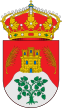 NOTA INFORMATIVANOS COMUNICA EL DIPUTADO DE ZONA Y ALCALDE DE TUDELA DE DUERO, D. LUIS JAVIER GÓMEZ, QUE SE VA A CREAR UNA  BASE MILITAR EN EL POLIDEPORTIVO "LOS PALACIOS", CON LA BRIGADA GUADARRAMA 12. ESTARÁN UNOS DÍA  Y CUBRIRÁN TUDELA, LA PARRILLA Y OTROS PUEBLOS DE ALREDEDOR. REALIZARÁN ENTRE OTRAS, CONTROLES A LA POBLACION Y  TAREAS DE DESINFECCIÓN .LA SUBDELEGACIÓN DEL GOBIERNO EN VALLADOLID, NOS CONFIRMA QUE MAÑANA SÁBADO DÍA 28, ESTARÁ EN LA PARRILLA EL PELOTÓN VILLAVICIOSA DEL EJÉRCITO.